ПОСТАНОВЛЕНИЕАДМИНИСТРАЦИИ ПЫШМИНСКОГО ГОРОДСКОГО ОКРУГА_____________________________________________________________________                             № ______________                                  пгт. ПышмаОб утверждении Порядка согласования места производства промышленной продукции, производство которой должно быть освоено в ходе реализации проекта, в целях участия в конкурсном отборе на право заключения специального инвестиционного контракта, стороной которого является Пышминский городской округВ соответствии с Федеральным законом от 31 декабря 2014 года № 488-ФЗ «О промышленной политике в Российской Федерации», постановлением Правительства Российской Федерации от 16.07.2020 № 1048ПОСТАНОВЛЯЮ Утвердить Порядок согласования места производства промышленной продукции, производство которой должно быть освоено в ходе реализации проекта, в целях участия в конкурсном отборе на право заключения специального инвестиционного контракта, стороной которого является Пышминский городской округ (прилагается).Определить комитет по экономике и инвестиционной политике администрации Пышминского городского округа функциональным органом, уполномоченным на подготовку проекта муниципального правового акта  о согласовании места производства промышленной продукции, производство которой должно быть освоено в ходе реализации проекта, в целях участия в конкурсном отборе на право заключения специального инвестиционного контракта, стороной которого является Пышминский городской округ.Контроль за исполнением настоящего постановления оставляю за собой. 4. Настоящее постановление опубликовать на официальном сайте Пышминского городского округа (www.пышминский-го.рф).ГлаваПышминского городского округа                                                           В.В. СоколовУТВЕРЖДЕН постановлением администрации Пышминского городского округаот ______________ № ___________ «Об утверждении Порядка согласования места производства промышленной продукции, производство которой должно быть освоено в ходе реализации проекта, в целях участия в конкурсном отборе на право заключения специального инвестиционного контракта, стороной которого является Пышминский городской округ»Порядок согласования места производства промышленной продукции, производство которой должно быть освоено в ходе реализации проекта, в целях участия в конкурсном отборе на право заключения специального инвестиционного контракта, стороной которого является Пышминский городской округОбщие положения1.1. Настоящий Порядок определяет процедуру согласования администрацией Пышминского городского округа (далее - Администрация) места производства промышленной продукции, производство которой должно быть освоено в ходе реализации проекта, в целях участия в конкурсном отборе на право заключения специального инвестиционного контракта, стороной которого является Пышминский городской округ (далее - Согласование).1.2. Согласование оформляется в виде распоряжения Администрации (далее - Распоряжение), которое содержит одно из следующих решений:- о согласовании места производства промышленной продукции;- о невозможности согласования места производства промышленной продукции, с указанием причины принятия соответствующего решения.1.3. Распоряжение принимается на основании результатов рассмотрения заявления инвестора о согласовании места производства промышленной продукции (далее - Заявление) и прилагаемых к нему документов.Процедура принятия решения о Согласовании 2.1. Для получения Согласования инвестор направляет в Администрацию Заявление, по форме согласно приложению № 1 к настоящему Порядку.2.2. К Заявлению прилагаются следующие документы:2.2.1) в случае, если земельный участок, на котором реализуется инвестиционный проект, находится в собственности инвестора или принадлежит ему на основании долгосрочной аренды:- правоустанавливающие документы на земельный участок (содержащие информацию о спецификации земельного участка, включая кадастровый номер (квартал) этого земельного участка, вид права на земельный участок, площадь, адрес, категорию земель, вид разрешенного использования, сведения о собственнике, существующие ограничения (обременения) права), при этом, если земельный участок принадлежит инвестору на основании долгосрочной аренды правоустанавливающие документы предоставляются по собственной инициативе инвестора;- копия бизнес-плана инвестиционного проекта;- наименование и номер современной технологии, включенной в Перечень видов технологий, признаваемых современными технологиями в целях заключения специальных инвестиционных контрактов, утвержденный распоряжением Правительства Российской Федерации от 28.11.2020 № 3143-р;2.2.2) в случае, если инвестор планирует приобретение и (или) долгосрочную аренду земельного участка, предназначенного для создания новых производственных мощностей, в том числе в порядке, установленном подпунктом 23.2 пункта 2 статьи 39.6 Земельного кодекса Российской Федерации:- график инвестирования (расходования) средств, по форме согласно приложению № 2 к настоящему Порядку;- копия бизнес-плана инвестиционного проекта;-  наименование и номер современной технологии, включенной в Перечень видов технологий, признаваемых современными технологиями в целях заключения специальных инвестиционных контрактов, утвержденный распоряжением Правительства Российской Федерации от 28.11.2020 № 3143-р.2.3. Заявление с прилагаемыми документами регистрируется Администрацией в день поступления.В течение 2 рабочих дней, зарегистрированное заявление направляется в комитет по экономике и инвестиционной политике администрации Пышминского городского округа (далее – Комитет).2.4. Рассмотрение поступившего Заявления осуществляется комиссией, состав которой определен приложением № 3 к настоящему Порядку, в течение:- 10 рабочих дней со дня поступления Заявления в Комитет в случае, предусмотренном подпунктом 2.2.1 пункта 2.2 настоящего Порядка;- 25 календарных дней со дня поступления Заявления в Комитет в случае, предусмотренном подпунктом 2.2.2 пункта 2.2 настоящего Порядка.2.5. Комиссия рассматривает предоставленные документы на предмет комплектности, установленной пунктом 2.2 настоящего Порядка, соответствия распоряжению Правительства Российской Федерации от 28.11.2020 № 3143-р, документам территориального планирования Пышминского городского округа, правилам землепользования и застройки Пышминского городского округа.2.6. По результатам рассмотрения Заявления комиссией принимается одно из следующих решений:- о согласовании места производства промышленной продукции;- о невозможности согласования места производства промышленной продукции, с указанием причины принятия соответствующего решения.2.7. Решение комиссии принимается большинством голосов от списочного состава комиссии.2.8. Основанием для принятия решения о невозможности согласования места производства промышленной продукции является одно (или несколько) из следующих условий:- частичное или полное отсутствие документов указанных в подпунктах 2.2.1 и 2.2.2 пункта 2.2 настоящего порядка;- несоответствие инвестиционного проекта требованиям распоряжению Правительства Российской Федерации от 28.11.2020 № 3143-р;- невозможность реализации инвестиционного проекта на выбранном инвестором земельном участке (земельных участках) ввиду наличия ограничений, наложенных на земельный участок (земельные участки) в соответствии с действующим законодательством.2.9. Решение комиссии оформляется протоколом, в соответствии с Правилами подготовки документов в администрации Пышминского городского округа, утвержденными постановлением администрации Пышминского городского округа от 15.01.2020 № 9.2.10. В течение 5 рабочих дней со дня подписания протокола, указанного в пункте 2.9 настоящего Порядка, функциональный орган подготавливает проект распоряжения Администрации, который содержит:- решение о согласовании или о невозможности согласования места производства промышленной продукции, где планируется реализация инвестиционного проекта;- наименование инвестора - юридического лица, фамилию, имя, отчество (при наличии) инвестора - индивидуального предпринимателя;- идентификационный номер налогоплательщика, основной государственный регистрационный номер - для юридического лица, основной государственный номер индивидуального предпринимателя - для индивидуального предпринимателя;- адрес местонахождения - для юридического лица, адрес регистрации по месту пребывания либо по месту жительства - для индивидуального предпринимателя, а также адрес местонахождения производственных помещений, в которых осуществляется деятельность по производству промышленной продукции;- наименование и номер современной технологии, разработку и (или) внедрение которой предполагается осуществлять в ходе реализации инвестиционного проекта.2.10. Подготовленный проект распоряжения Администрации в течение 1 рабочего дня направляется на согласование, после прохождения которого, в течение 1 рабочего дня представляется на подпись главе Пышминского городского округа.2.11. Принятое распоряжение Администрации в течение 3 рабочих дней направляется инвестору.Приложение № 1к Порядку согласования места производства промышленной продукции, производство которой должно быть освоено в ходе реализации проекта, в целях участия в конкурсном отборе на право заключения специального инвестиционного контракта, стороной которого является Пышминский городской округЗаявлениео согласовании администрацией Пышминского городского округа места производства промышленной продукцииНа основании части 7 (9) статьи 18.3 Федерального закона от 31 декабря 2014 года № 488-ФЗ «О промышленной политике в Российской Федерации»___________________________________________________________________(наименование организации (индивидуального предпринимателя)просит согласовать место производства промышленной продукции в целях заключения специального инвестиционного контракта в рамках реализации инвестиционного проекта______________________________________________________________________(наименование инвестиционного проекта)место производства промышленной продукции: _________________________кадастровый номер (квартал): ________________________________________,в соответствии с условиями, указанными в приложении к настоящему заявлению, которое является его неотъемлемой частью.Настоящим даю согласие на обработку сведений, представленных в Заявлении и приложенных к нему документах, и их рассмотрение в соответствии с действующим законодательством Российской Федерации.Приложение: 1. ___________________________________________________                             (перечисляются документы, прилагаемые к Заявлению)2.__________________________________________________Руководитель организации(индивидуальный предприниматель)    _____________         __________________                                                                                   (подпись)                      (фамилия, имя, отчество)ДатаМ.П. (при наличии)Приложение № 2к Порядку согласования места производства промышленной продукции, производство которой должно быть освоено в ходе реализации проекта, в целях участия в конкурсном отборе на право заключения специального инвестиционного контракта, стороной которого является Пышминский городской округГрафик инвестирования (расходования) средств1 - количество столбцов с указанием размера расходов в отчетных периодах должно быть равным количеству отчетных периодов в течение срока действия контракта.2 – указываются укрупненные виды расходов.Приложение № 3к Порядку согласования места производства промышленной продукции, производство которой должно быть освоено в ходе реализации проекта, в целях участия в конкурсном отборе на право заключения специального инвестиционного контракта, стороной которого является Пышминский городской округСостав комиссии по рассмотрению заявления о согласовании места производства промышленной продукцииУльянов И.В. – председатель комитета по экономике и инвестиционной политике администрации Пышминского городского округа, председатель комиссии;Хохрякова Н.И. – ведущий специалист по торговле и предпринимательской деятельности комитета по экономике и инвестиционной политике администрации Пышминского городского округа, секретарь комиссии.Члены комиссии:Дедюхина С.Г. – председатель комитета по управлению муниципальным имуществом администрации Пышминского городского округа;Кисова О.В. – ведущий специалист организационно-правового отдела администрации Пышминского городского округа;Филиппова Н.Ю. – начальник отдела архитектуры и градостроительства Скакунов Н.М. – начальник организационно-правового отдела администрации Пышминского городского округа;Чистякова Е.А. – главный специалист по экономическим вопросам комитета по экономике и инвестиционной политике администрации Пышминского городского округа;Шаров Д.Л. – начальник отдела строительства, газификации и жилищной политики администрации Пышминского городского округа.№ п/пВид и наименование расходовРазмер расходов на конец n-го отчетного периода1 (тыс. руб.), без учета НДСРазмер расходов за срок действия специального инвестиционного контракта (тыс. руб.), без учета НДСИнформация о спецификации земельного участка, включая кадастровый номер (квартал) этого земельного участка, сведения о праве, на котором будет предоставлен земельный участок, площадь, адрес, категорию земель, вид разрешенного использования, сведения о собственнике (при наличии)1.Приобретение и (или) долгосрочная аренда земельных участков, предназначенных для создания на них новых производственных мощностей, в том числе2:ИТОГО:от Российской Федерации _________________________________________(должность, фамилия, имя, отчество (последнее при наличии),М.П. (при наличии)от Свердловской области _________________________________________(должность, фамилия, имя, отчество (последнее при наличии),М.П. (при наличии)от Пышминского городского округа _________________________________________(должность, фамилия, имя, отчество (последнее при наличии),М.П.от Российской Федерации _________________________________________(должность, фамилия, имя, отчество (последнее при наличии),М.П. (при наличии)от Свердловской области _________________________________________(должность, фамилия, имя, отчество (последнее при наличии),М.П. (при наличии)от Пышминского городского округа _________________________________________(должность, фамилия, имя, отчество (последнее при наличии),М.П.от Российской Федерации _________________________________________(должность, фамилия, имя, отчество (последнее при наличии),М.П. (при наличии)от Свердловской области _________________________________________(должность, фамилия, имя, отчество (последнее при наличии),М.П. (при наличии)от Пышминского городского округа _________________________________________(должность, фамилия, имя, отчество (последнее при наличии),М.П.от инвестора_______________________________________(должность, фамилия, имя, отчество (последнее при наличии),М.П. (при наличии)от инвестора_______________________________________(должность, фамилия, имя, отчество (последнее при наличии),М.П. (при наличии)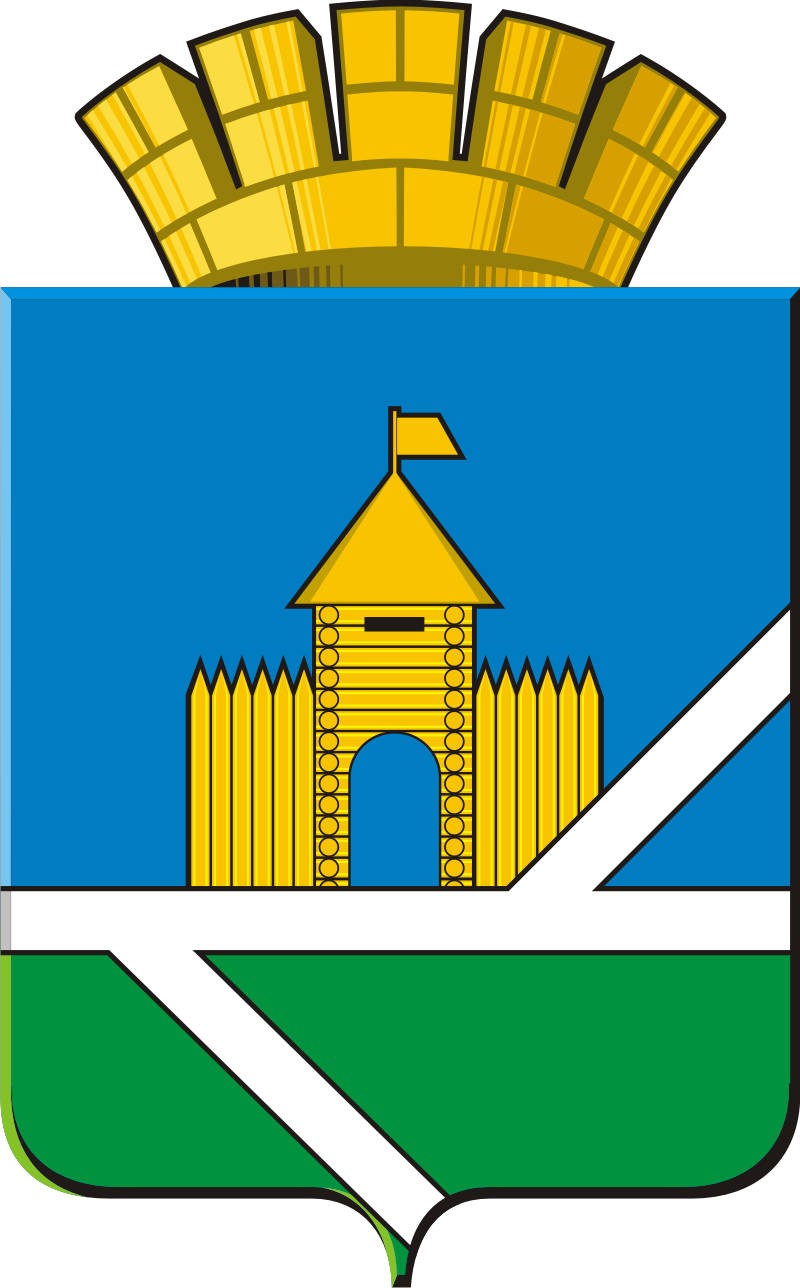 